РОЗПОРЯДЖЕННЯМІСЬКОГО ГОЛОВИм. СумиВраховуючи службову записку голови комісії з проведення службового розслідування стосовно начальника управління державного архітектурно-будівельного контролю Сумської міської ради Довбні А.М. та заступника начальника управління державного архітектурно-будівельного контролю Сумської міської ради Скоромного В.В., керуючись пунктом 20 частини четвертої статті 42 Закону України «Про місцеве самоврядування в Україні»:		       Внести до розпорядження міського голови від 15.05.2020 № 130-Р «Про проведення службового розслідування стосовно начальника управління державного архітектурно-будівельного контролю Сумської міської ради Довбні А.М.» (зі змінами), такі зміни: у пункті 3 слова і цифри «до 9 червня 2020 року» замінити на слова і цифри «до 10 липня 2020 року». Міський голова		                                                   О.М. ЛисенкоМошаРозіслати: до справи, членам комісії, Довбні А.М., Скоромному В.В.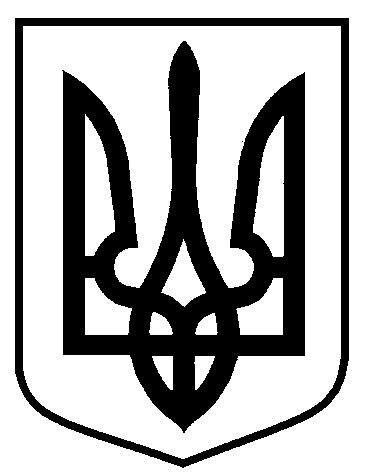 від    09.06.2020     №   157-РПро внесення змін до розпорядження міського голови від 15.05.2020 № 130-Р «Про проведення службового розслідування стосовно начальника управління державного архітектурно-будівельного контролю Сумської міської ради Довбні А.М.» (зі змінами)Начальник відділу протокольної роботи та контролюЛ.В. МошаНачальник правового управлінняО.В. ЧайченкоЗаступник міського голови, керуючий справами виконавчого комітетуС.Я. Пак